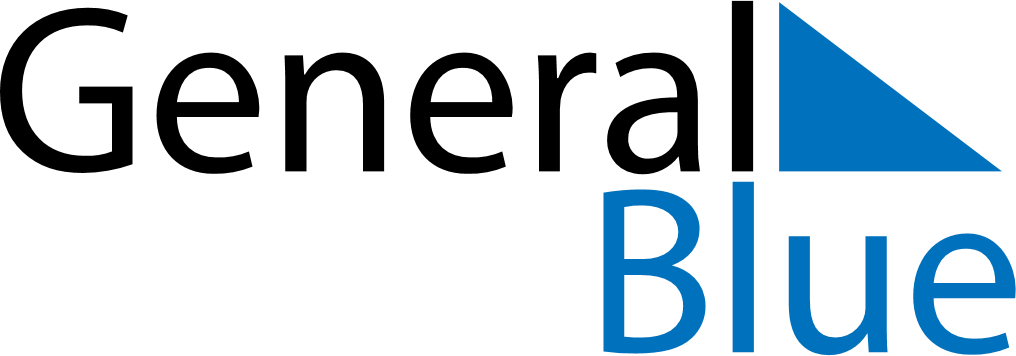 June 2024June 2024June 2024June 2024June 2024June 2024June 2024High Rock, East Grand Bahama, BahamasHigh Rock, East Grand Bahama, BahamasHigh Rock, East Grand Bahama, BahamasHigh Rock, East Grand Bahama, BahamasHigh Rock, East Grand Bahama, BahamasHigh Rock, East Grand Bahama, BahamasHigh Rock, East Grand Bahama, BahamasSundayMondayMondayTuesdayWednesdayThursdayFridaySaturday1Sunrise: 6:19 AMSunset: 8:02 PMDaylight: 13 hours and 42 minutes.23345678Sunrise: 6:19 AMSunset: 8:02 PMDaylight: 13 hours and 42 minutes.Sunrise: 6:19 AMSunset: 8:03 PMDaylight: 13 hours and 43 minutes.Sunrise: 6:19 AMSunset: 8:03 PMDaylight: 13 hours and 43 minutes.Sunrise: 6:19 AMSunset: 8:03 PMDaylight: 13 hours and 43 minutes.Sunrise: 6:19 AMSunset: 8:03 PMDaylight: 13 hours and 44 minutes.Sunrise: 6:19 AMSunset: 8:04 PMDaylight: 13 hours and 45 minutes.Sunrise: 6:19 AMSunset: 8:04 PMDaylight: 13 hours and 45 minutes.Sunrise: 6:19 AMSunset: 8:05 PMDaylight: 13 hours and 45 minutes.910101112131415Sunrise: 6:19 AMSunset: 8:05 PMDaylight: 13 hours and 46 minutes.Sunrise: 6:19 AMSunset: 8:05 PMDaylight: 13 hours and 46 minutes.Sunrise: 6:19 AMSunset: 8:05 PMDaylight: 13 hours and 46 minutes.Sunrise: 6:19 AMSunset: 8:06 PMDaylight: 13 hours and 47 minutes.Sunrise: 6:19 AMSunset: 8:06 PMDaylight: 13 hours and 47 minutes.Sunrise: 6:19 AMSunset: 8:07 PMDaylight: 13 hours and 47 minutes.Sunrise: 6:19 AMSunset: 8:07 PMDaylight: 13 hours and 47 minutes.Sunrise: 6:19 AMSunset: 8:07 PMDaylight: 13 hours and 48 minutes.1617171819202122Sunrise: 6:19 AMSunset: 8:08 PMDaylight: 13 hours and 48 minutes.Sunrise: 6:19 AMSunset: 8:08 PMDaylight: 13 hours and 48 minutes.Sunrise: 6:19 AMSunset: 8:08 PMDaylight: 13 hours and 48 minutes.Sunrise: 6:19 AMSunset: 8:08 PMDaylight: 13 hours and 48 minutes.Sunrise: 6:20 AMSunset: 8:08 PMDaylight: 13 hours and 48 minutes.Sunrise: 6:20 AMSunset: 8:09 PMDaylight: 13 hours and 48 minutes.Sunrise: 6:20 AMSunset: 8:09 PMDaylight: 13 hours and 48 minutes.Sunrise: 6:20 AMSunset: 8:09 PMDaylight: 13 hours and 48 minutes.2324242526272829Sunrise: 6:21 AMSunset: 8:09 PMDaylight: 13 hours and 48 minutes.Sunrise: 6:21 AMSunset: 8:09 PMDaylight: 13 hours and 48 minutes.Sunrise: 6:21 AMSunset: 8:09 PMDaylight: 13 hours and 48 minutes.Sunrise: 6:21 AMSunset: 8:10 PMDaylight: 13 hours and 48 minutes.Sunrise: 6:21 AMSunset: 8:10 PMDaylight: 13 hours and 48 minutes.Sunrise: 6:22 AMSunset: 8:10 PMDaylight: 13 hours and 48 minutes.Sunrise: 6:22 AMSunset: 8:10 PMDaylight: 13 hours and 47 minutes.Sunrise: 6:22 AMSunset: 8:10 PMDaylight: 13 hours and 47 minutes.30Sunrise: 6:23 AMSunset: 8:10 PMDaylight: 13 hours and 47 minutes.